РОССИЙСКАЯ ФЕДЕРАЦИЯИРКУТСКАЯ ОБЛАСТЬБРАТСКИЙ РАЙОНПРИБРЕЖНИНСКОЕ МУНИЦИПАЛЬНОЕ ОБРАЗОВАНИЕАДМИНИСТРАЦИЯ ПРИБРЕЖНИНСКОГО СЕЛЬСКОГО ПОСЕЛЕНИЯПОСТАНОВЛЕНИЕ № 13О проведении публичных слушаний по проекту решения о внесении изменений в Правила землепользования и застройки Прибрежнинского муниципального образования Братского района в части внесения изменений в Карту градостроительного зонированияРассмотрев предоставленный Комиссией по подготовке проекта правил землепользования и застройки Прибрежнинского муниципального образования проект решения Думы Прибрежнинского сельского поселения о внесении изменений в Правила землепользования и застройки Прибрежнинского муниципального образования Братского района в части внесения изменений в Карту градостроительного зонирования, руководствуясь статьей 22 Порядка применения правил землепользования и застройки Прибрежнинского муниципального образования и внесения в них изменений, утвержденного решением Думы Прибрежнинского сельского поселения от 26.12.2013 г. №39, на основании части 11 статьи 31 Градостроительного кодекса Российской Федерации, статьи 46 Устава Прибрежнинского муниципального образования.ПОСТАНОВЛЯЕТ:1. Публичные слушания по проекту решения о внесении изменений в Правила землепользования и застройки Прибрежнинского муниципального образования Братского района в части внесения изменений в Карту градостроительного зонирования (Приложение №1) назначить на 12.03.2018 г. в 15:00 часов по адресу: п. Прибрежный, пер. Школьный, 9, в здании администрации;2. Комиссии по подготовке проекта правил землепользования и застройки Прибрежнинского муниципального образования;2.1. организовать и провести публичные слушания по проекту решения;2.2. подготовить протокол и заключение по результатам проведения публичных слушаний в установленный законом срок;2.3. опубликовать заключение по результатам проведения публичных слушаний в информационном бюллетене Прибрежнинского муниципального образования на официальном сайте администрации Прибрежнинского сельского поселения.3. Настоящее постановление  и проект решения о внесении изменений в Правила землепользования и застройки Прибрежнинского муниципального образования Братского района в части внесения изменений в Карту градостроительного зонирования опубликовать в информационном бюллетене Прибрежнинского муниципального образования на официальном сайте администрации Прибрежнинского сельского поселения.4. Постановление вступает в силу с момента его официального опубликования5. Контроль исполнения настоящего постановления оставляю за собой.Приложение №1РОССИЙСКАЯ ФЕДЕРАЦИЯИРКУТСКАЯ ОБЛАСТЬБРАТСКИЙ РАЙОНПРИБРЕЖНИНСКОЕ МУНИЦИПАЛЬНОЕ ОБРАЗОВАНИЕДУМАРЕШЕНИЕ (ПРОЕКТ)О внесении изменений в Правила землепользования и застройки Прибрежнинского муниципального образования Братского района в части внесения изменений в Карту градостроительного зонированияВ целях совершенствования порядка регулирования землепользования и застройки на территории Прибрежнинского муниципального образования, рассмотрев проект решения Думы Прибрежнинского сельского поселения, протокол публичных слушаний по проекту решения Думы Прибрежнинского сельского поселения «О внесении изменений в Правила землепользования и застройки Прибрежнинского муниципального образования Братского района в части внесения изменений в Карту градостроительного зонирования» от 12.03.2018 г., заключение о результатах публичных слушаний по проекту решения от 12.03.2018г., в соответствии с Градостроительным кодексом Российской Федерации, Федеральным законом от 06.10.2003 №131-ФЗ «Об общих принципах организации местного самоуправления в Российской Федерации», руководствуясь статьей 47 Устава Прибрежнинского муниципального образования, Дума Прибрежнинского сельского поселенияРЕШИЛА:1.Внести в Карту градостроительного зонирования Правил землепользования и застройки Прибрежнинского муниципального образования, утвержденных решением Думы Прибрежнинского сельского поселения от 26.12.2013 г. №39 следующие изменения:1.1. в отношении земельного участка, расположенного в кадастровом квартале 38:02:160401, общей площадью 125 480 кв.м., изменить территориальную зону «Территорий, покрытых лесом и кустарником (ПТЗ 1103)», территориальную зону «Природного ландшафта (ПТЗ 1106)»  на территориальную зону «Складирования и захоронения отходов (СНЗ 702)» (Приложение №1);1.2. в отношении земельного участка общей площадью 5 392 кв.м., расположенного по адресу: Иркутская область, Братский район, п. Прибрежный, ул. Мира, 5А установить территориальную зону «Культового назначения (ОДЗ 210)». (Приложение №2);1.3. в отношении земельного участка, общей площадью 235 кв.м., расположенного по адресу: Российская Федерация Иркутская область, Братский район, д. Новое Приречье, пер. Березовый, 1А изменить территориальную зону «Индивидуальной жилой застройки (ЖЗ 104)» на территориальную зону «Культурно-досуговая (ОДЗ 209)». (Приложение №3).2. Настоящее решение подлежит официальному опубликованию в Информационном бюллетене Прибрежнинского муниципального образования и размещению на официальном сайте администрации Прибрежнинского сельского поселения в сети Интернет.Председатель ДумыПрибрежнинского сельского поселения                                              Ю.Л. МариньчевГлава Прибрежнинскогомуниципального образования                                                              Ю.Л. МариньчевПриложение №1к решению ДумыПрибрежнинского сельского поселенияКарта градостроительного зонированияКарта градостроительного зонирования до изменений (частично):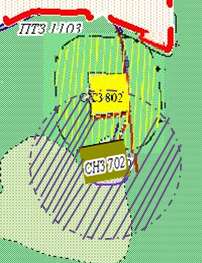 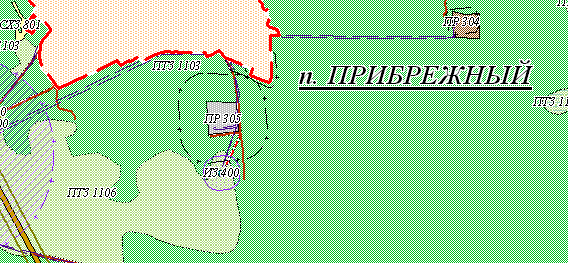 Карта градостроительного зонирования с изменениями (частично):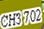 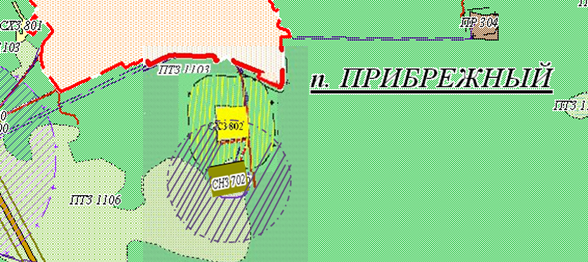 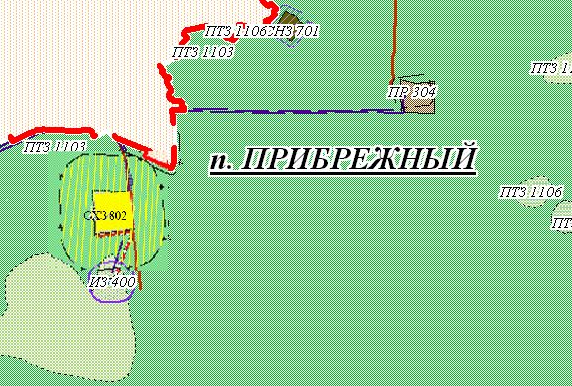                                  - участок с изменениямиПриложение №2к решению ДумыПрибрежнинского сельского поселенияКарта градостроительного зонированияКарта градостроительного зонирования до изменений (частично):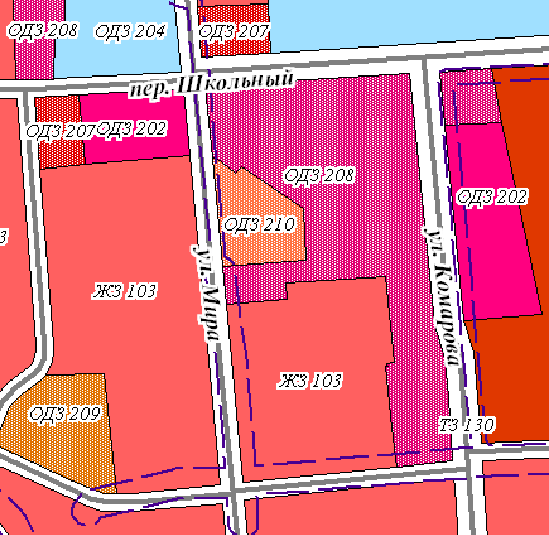 Карта градостроительного зонирования с изменениями (частично): 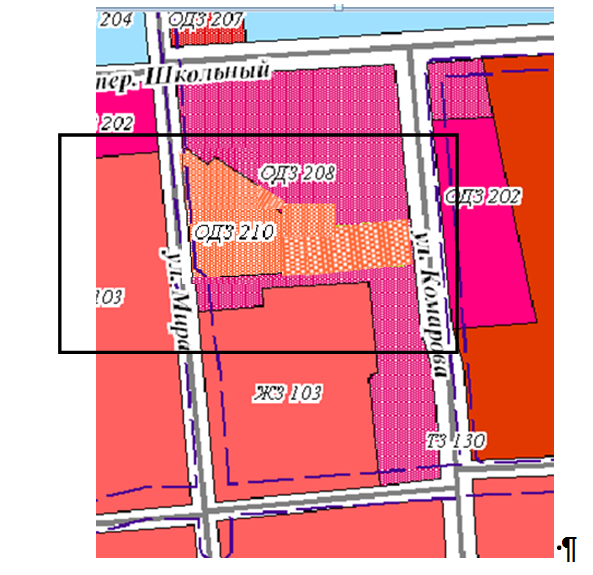                      - участок с изменениямиПриложение №3к решению ДумыПрибрежнинского сельского поселенияКарта градостроительного зонированияКарта градостроительного зонирования до изменений (частично):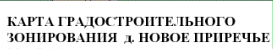 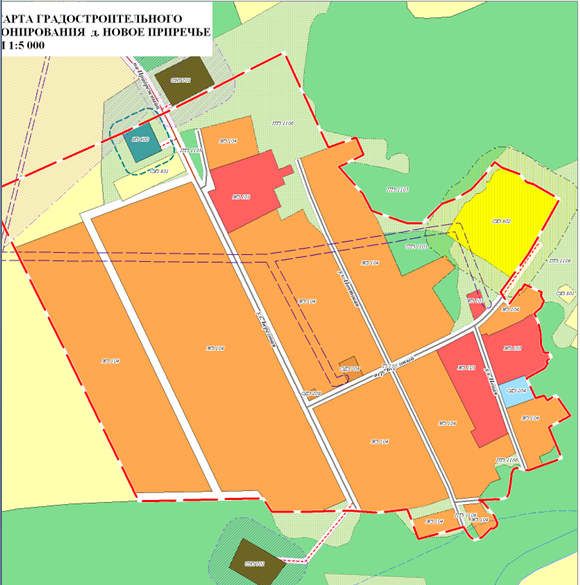 Карта градостроительного зонирования с изменениями (частично):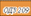 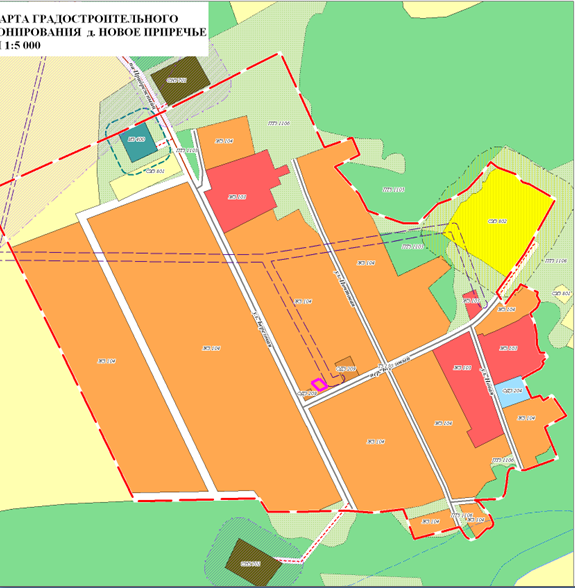                             - участок с изменениямиот «06» февраля 2018 года                     п. ПрибрежныйГлава Прибрежнинского муниципального образованияЮ.Л. Мариньчев